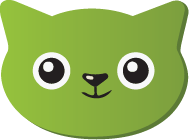 Good quality evidence to support use….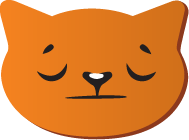 Insufficient or poor quality evidence OR substantial harms suggest intervention used with caution after discussion with patient…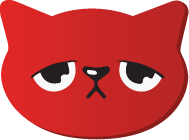 No good quality evidence, do not use until further research is conducted ORGood quality evidence to indicate that harms outweigh the benefits….